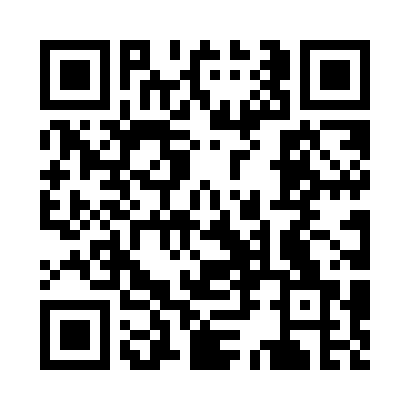 Prayer times for Diener, New Mexico, USAMon 1 Jul 2024 - Wed 31 Jul 2024High Latitude Method: Angle Based RulePrayer Calculation Method: Islamic Society of North AmericaAsar Calculation Method: ShafiPrayer times provided by https://www.salahtimes.comDateDayFajrSunriseDhuhrAsrMaghribIsha1Mon4:366:021:175:048:319:572Tue4:376:031:175:058:319:573Wed4:376:031:175:058:319:564Thu4:386:031:175:058:319:565Fri4:396:041:175:058:309:566Sat4:396:051:175:058:309:557Sun4:406:051:185:058:309:558Mon4:416:061:185:058:309:549Tue4:416:061:185:068:299:5410Wed4:426:071:185:068:299:5311Thu4:436:071:185:068:299:5312Fri4:446:081:185:068:289:5213Sat4:456:091:185:068:289:5214Sun4:466:091:185:068:279:5115Mon4:466:101:195:068:279:5016Tue4:476:111:195:068:269:5017Wed4:486:111:195:068:269:4918Thu4:496:121:195:068:259:4819Fri4:506:131:195:068:259:4720Sat4:516:131:195:068:249:4621Sun4:526:141:195:068:249:4622Mon4:536:151:195:068:239:4523Tue4:546:151:195:068:229:4424Wed4:556:161:195:068:229:4325Thu4:566:171:195:068:219:4226Fri4:576:181:195:068:209:4127Sat4:586:181:195:068:199:4028Sun4:596:191:195:058:199:3929Mon5:006:201:195:058:189:3830Tue5:016:211:195:058:179:3631Wed5:026:211:195:058:169:35